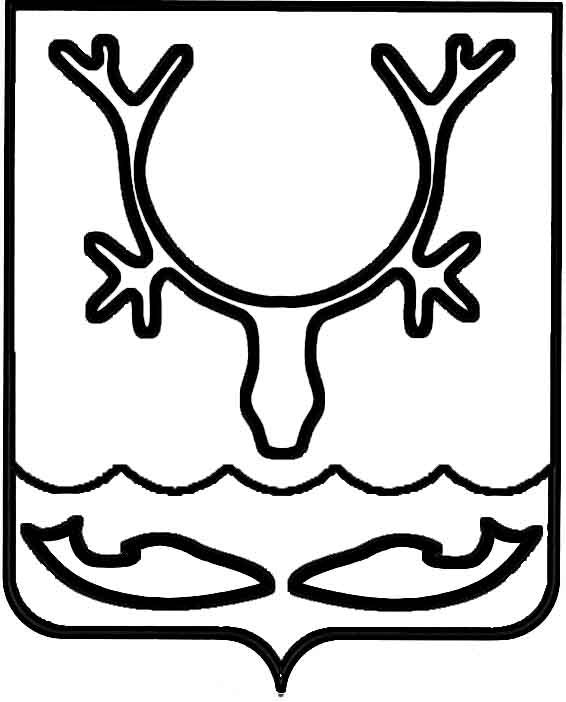 Администрация МО "Городской округ "Город Нарьян-Мар"ПОСТАНОВЛЕНИЕот “____” __________________ № ____________		г. Нарьян-МарО внесении изменения в постановление                Администрации МО "Городской округ "Город Нарьян-Мар" от 05.07.2016 № 771 "Об утверждении перечня автомобильных дорог общего пользования местного значения МО "Городской округ "Город Нарьян-Мар"В связи с вводом в эксплуатацию новой автомобильной дороги Администрация МО "Городской округ "Город Нарьян-Мар" П О С Т А Н О В Л Я Е Т:Внести изменение в приложение к постановлению Администрации МО "Городской округ "Город Нарьян-Мар" от 05.07.2016 № 771 "Об утверждении перечня автомобильных дорог общего пользования местного значения МО "Городской округ "Город Нарьян-Мар", дополнив следующим пунктом:"".2.	Настоящее постановление вступает в силу со дня его подписания и подлежит опубликованию в официальном бюллетене городского округа "Город Нарьян-Мар" "Наш город".2911.2016125377.Дорога ул. Рыбников – центральные очистные сооружения30,48511-111 ОП МГ-077И.о. главы МО "Городской округ "Город Нарьян-Мар" А.Б.Бебенин